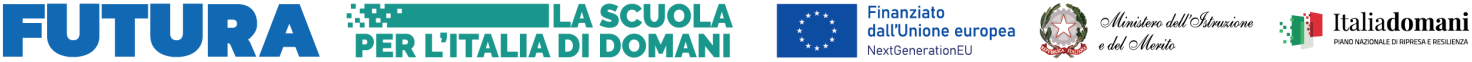 ALLEGATO AAL DIRIGENTE SCOLASTICODell’Istituto Comprensivo Statale Campora-AielloVia Delle Ginestre– 8703 Amantea- Campora San Giovannicsic81800b@pec.istruzione.itOggetto: richiesta partecipazione avviso di selezione per il conferimento di un incarico individuale di formatore per la realizzazione del PROGETTO: “Animatore digitale: formazione del personale interno”. Identificativo progetto : M4C1I2.1-2022-941-P-4283.CUP : I94D22001520006Il/la sottoscritto/a _______________________________________________________Codice fiscale _________________________________ Nato a ___________________________________ il _________________, Residente in _________________________________________ alla via ____________________________________ tel. _________________________ Cell._____________________________________ e-mail ________________________________________PEC ________________________________________________________,Presa visione dell’avviso di cui all’oggettoCHIEDEAlla S.V. di partecipare alla selezione in qualità di  formatore per le attività di cui al piano riportato in oggetto.A tal fine, DICHIARA, ai sensi degli artt. 46 e 47 del DPR 445 del 28.12.2000, ferma restando, a norma del disposto dell'art. 75, dello stesso D.P.R. n. 445/2000, nel caso di dichiarazione non veritiera, la decadenza dai benefici eventualmente conseguiti e sotto la propria personale responsabilità,Di conoscere l’avviso e di accettarne gli articoli e le clausole;Di essere cittadino italiano o di uno degli Stati membri dell’Unione europea.Di godere dei diritti civili e politici.Di non essere stato escluso dall’elettorato politico attivo.Di non essere a conoscenza di procedimenti penali a suo carico né di essere stato condannato a seguito di procedimenti penali ovvero_________________________________Di non essere stato destituito da pubblico impiego.Di non trovarsi in situazione di incompatibilità, ovvero, nel caso in cui sussistano cause di incompatibilità, si impegna a comunicarle espressamente, al fine di consentire l’adeguata valutazione delle medesime.Di non trovarsi in situazioni di conflitto di interessi, neanche potenziale, che possano interferire con l’esercizio dell’incarico.Di essere in possesso dei titoli di studio, dei titoli culturali e delle esperienze professionali indicati nel curriculum vitae allegato.Di impegnarsi a documentare tutta l’attività svolta e ad assolvere i compiti previsti nell’articolato del Bando.Che le informazioni riportate in questa domanda e nell’allegato curriculum vitae sono autentiche.Acconsente ad eventuali controlli che l’Istituto scolastico possa porre in essere.Di essere per l’anno scolastico in corso e al momento della scadenza della domanda dipendente dell’IC di Campora-Aiello(ovvero) della seguente istituzione scolastica__________________ (ovvero) della seguente pubblica amministrazione ____________________________.Di possedere adeguate competenze nelle tecnologie digitali applicate alla didattica inerenti i contenuti di cui all’art.1 comma 5 del presente avviso.Di operare nel rispetto dei regolamenti europei citati in premessa e in particolare del regolamento UE n. 2020/852 del 18 giugno 2020, che definisce gli obiettivi ambientali, tra cui il principio di non arrecare un danno significativo (DNSH, “Do notsignificantharm”).Alla presente istanza allegaScheda di autovalutazione sotto la forma degli artt. 46 e 47 del DPR 445/2000 (allegato B)Dichiarazione di incompatibilità e conflitto d’interesse (Allegato C).Curriculum vitae in formato europeo e sotto la forma degli artt. 46 e 47 del DPR 445/2000.Fotocopia del documento di identità ai sensi dell’art. 38, DPR 445/2000IN FEDELa domanda sarà considerata NON VALIDA qualora priva del documento di identità.